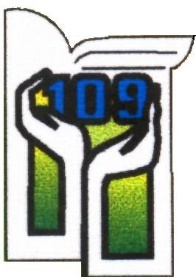 SZKOŁA PODSTAWOWA NR 109IM. LUDWIKI WAWRZYŃSKIEJ93–379 Łódź, ul. Pryncypalna 74tel./fax: (42) 640-97-98, tel. 506-664-853kontakt@sp109.elodz.edu.plSP109.0121.2.2023Zarządzenie nr 2
DYREKTORA SZKOŁY PODSTAWOWEJ NR 109 W ŁODZI 
z dnia 09.03.2023w sprawie przeprowadzenia okresowej oceny pracowników samorządowychNa podstawie:art. 27 i 28 ustawy z dnia 21 listopada 2008 o pracownikach samorządowych (Dz.U z 2022 poz. 530)§1Wprowadza się Regulamin przeprowadzenia okresowej oceny pracowników samorządowych w Szkole Podstawowej nr 109 w Łodzi.§2Zobowiązuje się wszystkich pracowników samorządowych zatrudnionych w Szkole Podstawowej nr 109 w Łodzi do zapoznania się z nim.§3Wykonanie zarządzenia powierza się dyrektorowi szkoły.§4Zarządzenie wchodzi w życie z dniem jej podjęcia.Dyrektor Szkoły Podstawowej nr 109Monika Polaszczyk